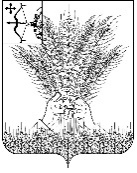 РОССИЙСКАЯ ФЕДЕРАЦИЯДУМА КИКНУРСКОГО МУНИЦИПАЛЬНОГО ОКРУГАКИРОВСКОЙ ОБЛАСТИ первого созываРЕШЕНИЕ_________________                                                                №____________пгт КикнурО награждении Благодарственным письмом Думы Кикнурского муниципального округа Кировской областиВ соответствии с решением Думы Кикнурского муниципального округа от 25.02.2021 № 9-94 «Об утверждении Положения о Почётной грамоте и Благодарственном письме Думы Кикнурского муниципального округа», решением Совета Думы 28.09.2023 года, Дума Кикнурского муниципального округа РЕШИЛА:1. Наградить Благодарственным письмом Думы Кикнурского муниципального округа за добросовестный труд, высокий профессионализм и в связи с профессиональным праздником – Днем работников леса – БАЛДИНА Анатолия Михайловича, станочника деревообрабатывающего станка ООО «Стимул»2. Наградить Благодарственным письмом Думы Кикнурского муниципального округа за добросовестный труд, высокий профессионализм и в связи с профессиональным праздником – Днем работников леса – КРОПИНОВА Сергея Васильевича, водителя ИВЭКО ООО «Стимул». 3. Наградить Благодарственным письмом Думы Кикнурского муниципального округа за добросовестный труд, высокий профессионализм и в связи с профессиональным праздником – Днем работников леса – ОЛЕНЁВУ Татьяну Михайловну, главного бухгалтера ООО «Стимул».           4. Факт награждения Благодарственным письмом Думы Кикнурского муниципального округа Кировской области занести в трудовую книжку.Председатель Думы Кикнурского муниципального округа                                   В.Н. СычевГлава Кикнурскогомуниципального округа                                                          С.Ю. Галкин__________________________________________________________________ПОДГОТОВЛЕНОЗаведующий отделом по организационно-правовыми кадровым вопросам                                                             И. Н. ЧернодароваСОГЛАСОВАНОКонсультант – юрист отдела по организационно-правовыми кадровым вопросам                                                             С.В. Рычкова